 Vadovaudamasi Lietuvos Respublikos vietos savivaldos įstatymo 6 straipsnio 32 punktu, 16 straipsnio 2 dalies 17 punktu, Kelių priežiūros ir plėtros programos finansavimo lėšų paskirstymo ir naudojimo Pagėgių savivaldybės susisiekimo infrastruktūros objektams finansuoti tvarkos aprašu, patvirtintu Pagėgių savivaldybės tarybos 2022 m. vasario 14 d. sprendimu Nr. T-30 ,,Dėl Kelių priežiūros ir plėtros programos finansavimo lėšų paskirstymo ir naudojimo Pagėgių savivaldybės susisiekimo infrastruktūros objektams finansuoti tvarkos aprašo patvirtinimo“, AB Lietuvos automobilių kelių direkcijos generalinio direktoriaus 2023 m. vasario 10 d. įsakymu Nr. VE-25 „Dėl kelių priežiūros ir plėtros programos finansavimo lėšų savivaldybių institucijų valdomiems vietinės reikšmės keliams paskirstymo 2023 metais“, Pagėgių savivaldybės taryba n u s p r e n d ž i a:1. Patvirtinti Pagėgių savivaldybės Kelių priežiūros ir plėtros programos finansavimo lėšomis finansuojamų savivaldybės ar viešųjų įstaigų, kurių dalininkė yra savivaldybė, savivaldybės įmonių valdomų vietinės reikšmės kelių objektų sąrašą 2023 metams (pridedama).2. Įgalioti Pagėgių savivaldybės administracijos direktorių:2.1. pasirašyti finansavimo sutartį su AB Lietuvos automobilių kelių direkcija dėl Pagėgių savivaldybės Kelių priežiūros ir plėtros programos finansavimo lėšų panaudojimo 2023 metais;2.2. esant reikalui perskirstyti po viešųjų pirkimų likusias lėšas tarp sąrašo eilučių, neviršijant nustatytos bendrosios finansavimo sumos.3. Sprendimą paskelbti Pagėgių savivaldybės interneto svetainėje  www.pagegiai.lt.	     Šis sprendimas gali būti skundžiamas Lietuvos Respublikos administracinių ginčų komisijos Klaipėdos apygardos skyriui (H.Manto g. 37, 92236 Klaipėda) Lietuvos Respublikos ikiteisminio administracinių ginčų nagrinėjimo tvarkos įstatymo nustatyta tvarka arba Regionų apygardos administracinio teismo Klaipėdos rūmams (Galinio Pylimo g. 9, 91230 Klaipėda) Lietuvos Respublikos administracinių bylų teisenos įstatymo nustatyta tvarka per 1 (vieną) mėnesį nuo sprendimo paskelbimo dienos.Savivaldybės meras				                  Vaidas Bendaravičius PATVIRTINTA				Pagėgių savivaldybės tarybos  2023 m. kovo 30 d. 				sprendimu Nr. T- 51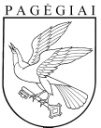 Pagėgių savivaldybės tarybasprendimasdėl Pagėgių savivaldybės Kelių priežiūros ir plėtros programos finansavimo lėšomis finansuojamų savivaldybės ar viešųjų įstaigų, kurių dalininkė yra savivaldybė, savivaldybės įmonių valdomų vietinės reikšmės kelių objektų sąrašo 2023 metams PAtvirtinimo2023 m. kovo 30 d. Nr. T-51PagėgiaiPagėgių savivaldybėsPagėgių savivaldybėsPagėgių savivaldybėsPagėgių savivaldybėsPagėgių savivaldybėsPagėgių savivaldybėsPagėgių savivaldybėsPagėgių savivaldybėsPagėgių savivaldybės Kelių priežiūros ir plėtros programos finansavimo lėšomis finansuojamų savivaldybės ar viešųjų įstaigų, kurių dalininkė yra savivaldybė, savivaldybės įmonių valdomų vietinės reikšmės kelių objektų sąrašas 2023 metams Kelių priežiūros ir plėtros programos finansavimo lėšomis finansuojamų savivaldybės ar viešųjų įstaigų, kurių dalininkė yra savivaldybė, savivaldybės įmonių valdomų vietinės reikšmės kelių objektų sąrašas 2023 metams Kelių priežiūros ir plėtros programos finansavimo lėšomis finansuojamų savivaldybės ar viešųjų įstaigų, kurių dalininkė yra savivaldybė, savivaldybės įmonių valdomų vietinės reikšmės kelių objektų sąrašas 2023 metams Kelių priežiūros ir plėtros programos finansavimo lėšomis finansuojamų savivaldybės ar viešųjų įstaigų, kurių dalininkė yra savivaldybė, savivaldybės įmonių valdomų vietinės reikšmės kelių objektų sąrašas 2023 metams Kelių priežiūros ir plėtros programos finansavimo lėšomis finansuojamų savivaldybės ar viešųjų įstaigų, kurių dalininkė yra savivaldybė, savivaldybės įmonių valdomų vietinės reikšmės kelių objektų sąrašas 2023 metams Kelių priežiūros ir plėtros programos finansavimo lėšomis finansuojamų savivaldybės ar viešųjų įstaigų, kurių dalininkė yra savivaldybė, savivaldybės įmonių valdomų vietinės reikšmės kelių objektų sąrašas 2023 metams Kelių priežiūros ir plėtros programos finansavimo lėšomis finansuojamų savivaldybės ar viešųjų įstaigų, kurių dalininkė yra savivaldybė, savivaldybės įmonių valdomų vietinės reikšmės kelių objektų sąrašas 2023 metams Kelių priežiūros ir plėtros programos finansavimo lėšomis finansuojamų savivaldybės ar viešųjų įstaigų, kurių dalininkė yra savivaldybė, savivaldybės įmonių valdomų vietinės reikšmės kelių objektų sąrašas 2023 metams Kelių priežiūros ir plėtros programos finansavimo lėšomis finansuojamų savivaldybės ar viešųjų įstaigų, kurių dalininkė yra savivaldybė, savivaldybės įmonių valdomų vietinės reikšmės kelių objektų sąrašas 2023 metams